RAKETOU DO VESMÍRU30.10. – 10.11.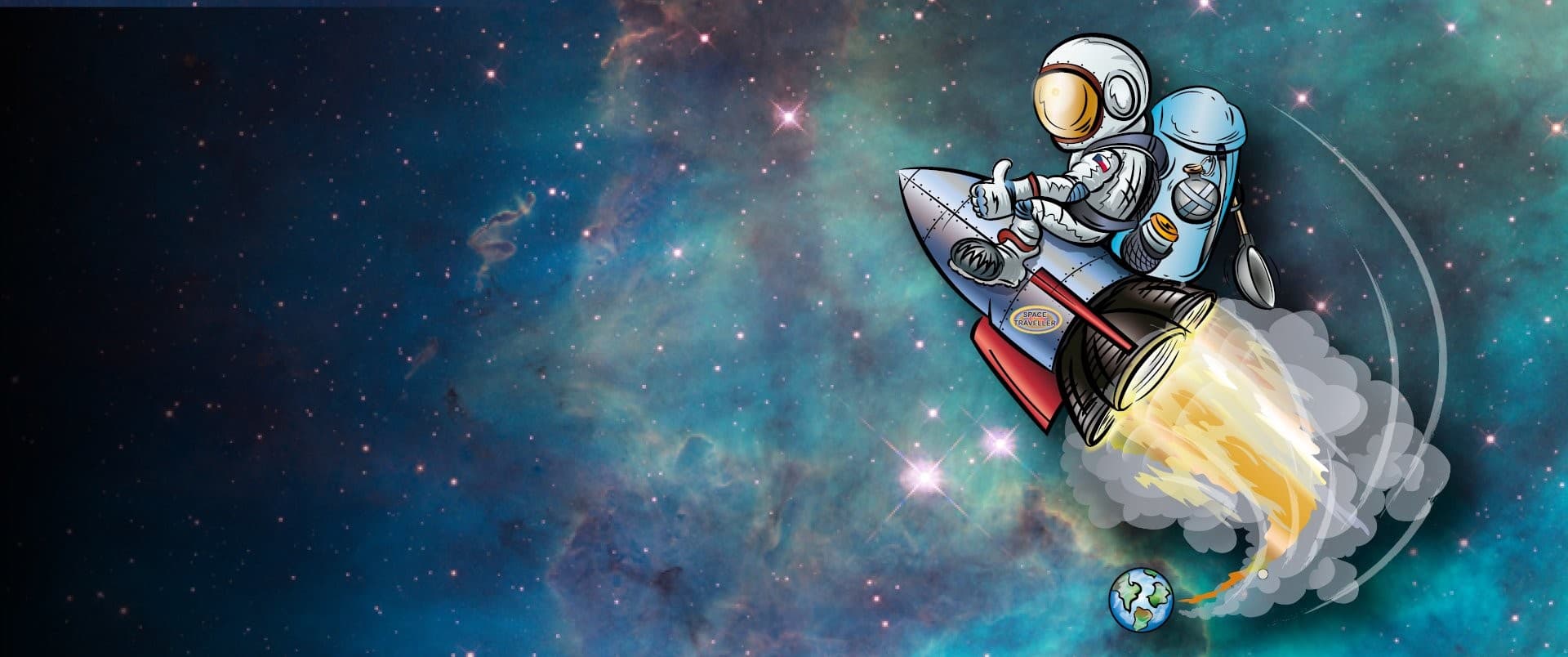 - budeme si povídat o vesmíru, kosmonautech , planetách, sluneční soustavě … proč se střídá den a noc , roční období…- zjistíme, jak a proč lidé létají do vesmíru, co je to gravitace - postavíme si vlastní raketu - naučíme se nové pohybové hry „Barevná galaxie“ , „Raketa“- zacvičíme si v tělocvičně a vyzkoušíme si měsíční chůzi -s baterkami budeme objevovat různá souhvězdí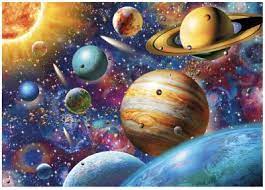 -naučíme novou písničku „Země kulatá“- vyzkoušíme si  pokusy s jarem,potrav.barvou…- shlédneme videa na youtube, „Jak vznikl vesmír“….“Jak letěl první kosmonaut do vesmíru? - naučíme se, jak se jmenují - budeme si prohlížet encyklopedie, knihy s tématikou O Vesmíru Děti si mohou přinést knihy o Vesmíru a baterky 31.10. – Úterý – TĚLOCVIČNA + HALLOWEN                                                      S Edou 10.11. – Pátek – Vánoční focení 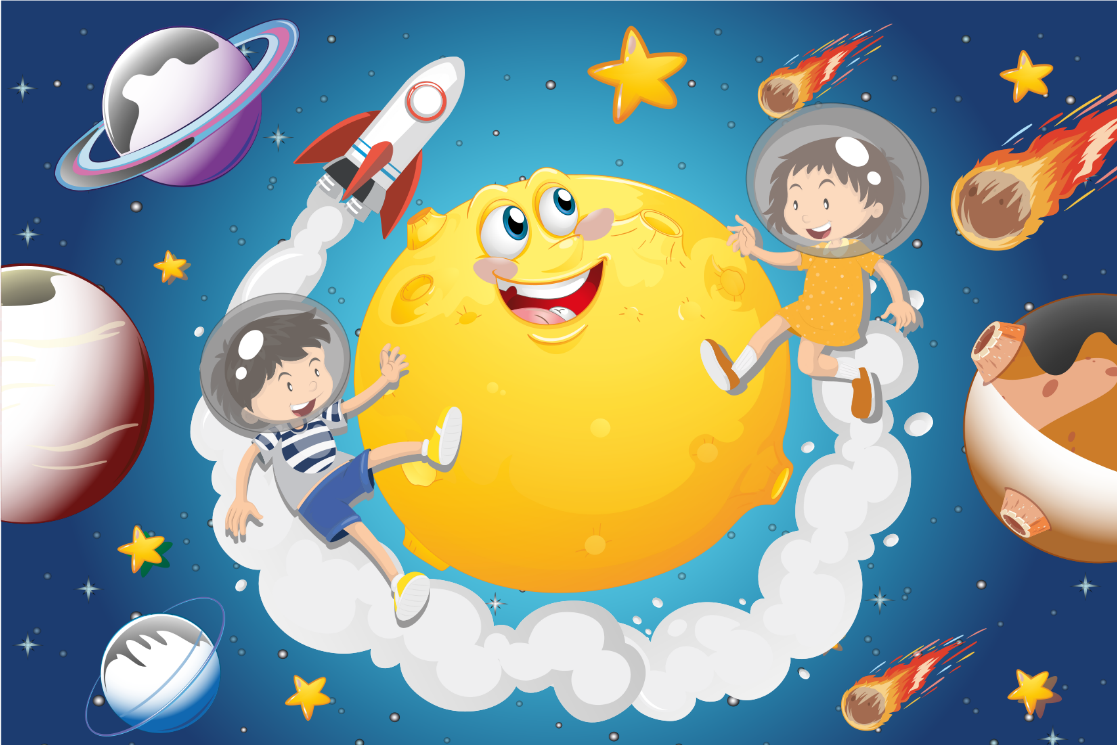 